О проведении общепрофсоюзной тематической проверкипо соблюдению трудового законодательства в 2023 годуС целью выявления, предупреждения и устранения нарушений законодательства Российской Федерации и иных нормативных правовых актов, содержащих нормы трудового права при определении и изменении учебной нагрузки педагогических работников образовательных организаций, оговариваемой в трудовом договоре, а также при подготовке педагогическими работниками отчетной документации при реализации основных общеобразовательных, основных профессиональных образовательных и дополнительных общеразвивающих программ, в соответствии с постановлением Исполнительного комитета Профсоюза от 08 июня 2023 года № 17-8 «О теме, сроках и порядке проведения общепрофсоюзной тематической проверки по соблюдению трудового законодательства в образовательных организациях в 2023 году»  Президиум областной организации Профсоюза ПОСТАНОВЛЯЕТ:Провести в период с 02 октября 2023 года по 15 ноября 2023 года общепрофсоюзную тематическую проверку (далее-ОТП) в 4 образовательных организациях, расположенных в муниципальном образовании, в городе Ярославле не менее 10 организаций (ДОУ, ОО, ДПО, СПО).При проведении проверки руководствоваться порядком ОТП.В срок до 20.11.2023 года предоставить отчет в статистической форме (ОТП-2023) и пояснительную записку с приложением анкет педагогических работников.Правовому инспектору труда областной организации Профсоюза Коньковой Е.С. подготовить дополнительные разъяснения по порядку проведения ОТП и провести обучение внештатных правовых инспекторов труда (по заявкам).Председателям территориальных организаций Профсоюза предоставить информацию о внештатных инспекторах труда или иных лицах, ответственных за проведение ОТП в муниципальном образовании в срок до 02 октября 2023 года по электронной почте в областную организацию Профсоюза.  Контроль за исполнением настоящего постановления возложить на председателя областной организации Профсоюза Соколова А.В.Председатель                                                                  А.В. Соколов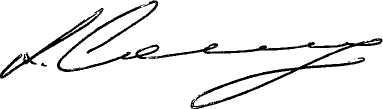 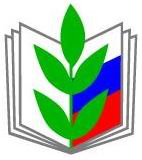 ПРОФЕССИОНАЛЬНЫЙ СОЮЗ РАБОТНИКОВ НАРОДНОГО ОБРАЗОВАНИЯ И НАУКИ РОССИЙСКОЙ ФЕДЕРАЦИИЯРОСЛАВСКАЯ ОБЛАСТНАЯ ОРГАНИЗАЦИЯ ПРОФЕССИОНАЛЬНОГО СОЮЗА РАБОТНИКОВ НАРОДНОГО ОБРАЗОВАНИЯ И НАУКИ РОССИЙСКОЙ ФЕДЕРАЦИИ(ЯРОСЛАВСКАЯ ОБЛАСТНАЯ ОРГАНИЗАЦИЯ ОБЩЕРОССИЙСКОГО ПРОФСОЮЗА ОБРАЗОВАНИЯ)ПрезидиумПОСТАНОВЛЕНИЕПРОФЕССИОНАЛЬНЫЙ СОЮЗ РАБОТНИКОВ НАРОДНОГО ОБРАЗОВАНИЯ И НАУКИ РОССИЙСКОЙ ФЕДЕРАЦИИЯРОСЛАВСКАЯ ОБЛАСТНАЯ ОРГАНИЗАЦИЯ ПРОФЕССИОНАЛЬНОГО СОЮЗА РАБОТНИКОВ НАРОДНОГО ОБРАЗОВАНИЯ И НАУКИ РОССИЙСКОЙ ФЕДЕРАЦИИ(ЯРОСЛАВСКАЯ ОБЛАСТНАЯ ОРГАНИЗАЦИЯ ОБЩЕРОССИЙСКОГО ПРОФСОЮЗА ОБРАЗОВАНИЯ)ПрезидиумПОСТАНОВЛЕНИЕПРОФЕССИОНАЛЬНЫЙ СОЮЗ РАБОТНИКОВ НАРОДНОГО ОБРАЗОВАНИЯ И НАУКИ РОССИЙСКОЙ ФЕДЕРАЦИИЯРОСЛАВСКАЯ ОБЛАСТНАЯ ОРГАНИЗАЦИЯ ПРОФЕССИОНАЛЬНОГО СОЮЗА РАБОТНИКОВ НАРОДНОГО ОБРАЗОВАНИЯ И НАУКИ РОССИЙСКОЙ ФЕДЕРАЦИИ(ЯРОСЛАВСКАЯ ОБЛАСТНАЯ ОРГАНИЗАЦИЯ ОБЩЕРОССИЙСКОГО ПРОФСОЮЗА ОБРАЗОВАНИЯ)ПрезидиумПОСТАНОВЛЕНИЕПРОФЕССИОНАЛЬНЫЙ СОЮЗ РАБОТНИКОВ НАРОДНОГО ОБРАЗОВАНИЯ И НАУКИ РОССИЙСКОЙ ФЕДЕРАЦИИЯРОСЛАВСКАЯ ОБЛАСТНАЯ ОРГАНИЗАЦИЯ ПРОФЕССИОНАЛЬНОГО СОЮЗА РАБОТНИКОВ НАРОДНОГО ОБРАЗОВАНИЯ И НАУКИ РОССИЙСКОЙ ФЕДЕРАЦИИ(ЯРОСЛАВСКАЯ ОБЛАСТНАЯ ОРГАНИЗАЦИЯ ОБЩЕРОССИЙСКОГО ПРОФСОЮЗА ОБРАЗОВАНИЯ)ПрезидиумПОСТАНОВЛЕНИЕПРОФЕССИОНАЛЬНЫЙ СОЮЗ РАБОТНИКОВ НАРОДНОГО ОБРАЗОВАНИЯ И НАУКИ РОССИЙСКОЙ ФЕДЕРАЦИИЯРОСЛАВСКАЯ ОБЛАСТНАЯ ОРГАНИЗАЦИЯ ПРОФЕССИОНАЛЬНОГО СОЮЗА РАБОТНИКОВ НАРОДНОГО ОБРАЗОВАНИЯ И НАУКИ РОССИЙСКОЙ ФЕДЕРАЦИИ(ЯРОСЛАВСКАЯ ОБЛАСТНАЯ ОРГАНИЗАЦИЯ ОБЩЕРОССИЙСКОГО ПРОФСОЮЗА ОБРАЗОВАНИЯ)ПрезидиумПОСТАНОВЛЕНИЕ20 сентября 2023 г.	
г. Ярославль
г. Ярославль
г. Ярославль
                         № 5-2  